Combined BiologyCheeky 1 MarkersPaper 1Paper 1Give features that eukaryotic cells have in commonA cell membrane, cytoplasm and genetic material enclosed  in a nucleusDescribe how prokaryotic cells differ from eukaryotic cellsThey are much smaller in size, their cell membrane is surrounded by a cell wall and their genetic material is in a single DNA loopGive the function of a mitochondriaThe site of respirationGive the function of ribosomesProtein synthesisGive the function of chloroplastsContain chlorophyll which absorbs light for photosynthesisGive the function of the nucleusContains the genetic materialDescribe why cell differentiation is importantCells differentiate for, different functions. As the cell differentiates it acquires different structures so that it can carry out its functionDescribe the stages of mitosisThe cell grows and increases the number of mitochondria and ribosomesThe DNA replicates to form 2 copies of each chromosomeOne set of chromosomes is pulled to each end of the cell and the nucleus dividesThe cytoplasm and cell membranes divide to form 2 identical cellsThis occurs for growth and development. Define the term “stem cell”A stem cell is an undifferentiated cell of an organism which is capable of giving rise to many more cells of the same type, and which certain other cells can arise from diferentiationGive some sources of stem cellsEmbryo’s, bone marrow and meristem tissue in plantsDefine the term “diffusion”Diffusion is the spreading out of the particles of any substance insolution, or particles of a gas, resulting in a net movement from anarea of higher concentration to an area of lower concentration.Give factors that can affect the rate of diffusionTemperature, the difference in concentration (concentration gradient), the surface area of the membraneDefine the term “osmosis”Osmosis is the diffusion of water from a dilute solution to a concentratedsolution through a partially permeable membrane.Define the term “Active transport”Active transport moves substances from a more dilute solution to amore concentrated solution (against a concentration gradient). Thisrequires energy from respiration.Name the organs involved in digestionMouth, oesophagus, stomach, pancreas, small intestine, large intestine, liver, gall bladderDescribe how the enzymes amylase, protease and lipase digest foodsAmylase breaks down starch into glucose, protease breaks down protein into amino acids and lipase breaks down fats into fatty acids and glycerol. These products are small enough to pass into cells. Name the organ which produces bileThe liverDescribe the difference between a communicable disease and a non-communicable diseaseCommunicable diseases can be passed from person to person by pathogens. Non-communicable diseases are effected by lifestyle and certain risk factors can increase the likelihood of non-communicable diseasesName the plant tissue responsible for transporting water and mineralsXylemName the plant tissue responsible for transporting dissolved sugarsPhloemName some examples of pathogensViruses, bacteria, protists and fungiDescribe how bacteria make you feel illThey reproduce rapidly, produce poisons (toxins) that damage tissuesDescribe how viruses make you feel illThey reproduce rapidly inside cells causing cell damageGive some examples of viral diseasesMeasles, HIV and tobacco mosaic virusGive some examples of bacterial diseasesSalmonella and gonorrhoeaGive an example of a fungal disease that affects plantsRose black spotGive an example of a protist disease that affects humansMalariaDescribe how white blood cells defend us from pathogensThey produce antibodies and antitoxins as well as engulfing pathogens and breaking them down (phagocytosis) What does a doctor inject into a person during a vaccinationAn inactive pathogen Suggest a reason why antibiotics cannot be given for a viral infectionViruses live inside cells so antibiotics are not effective against viruses.  Outline how vaccinations workDead or weakened pathogen introduced, white blood cells (lymphocytes) produce antibodies, antibodies are produced quickly on re-infection Suggest why some people take pain killers when illTo reduce the symptoms of the illness Define the term placeboA “fake” drug which is used to compare the effectiveness of new drugs in drug trialling Give the equation for photosynthesis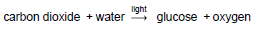  Explain why photosynthesis is an “endothermic” reactionEnergy is taken in from the sun for the reaction to take place.  Give the factors which can affect the rate of photosynthesisCO2 concentration, light intensity, temperature, colour of light, amount of chlorophyll Describe the ways in which plants use the glucose from photosynthesisConvert to starch for storage, produce fats/oils for storage, produce cellulose to strengthen cell walls, produce amino acids for photosynthesis Give the equation for aerobic respiration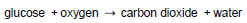  Give the equation for anaerobic respiration in humans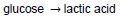  Give the equation for anaerobic respiration in plant and yeast cells (fermentation)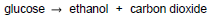  Describe how we can use fermentation in baking and the drinks industryProduces carbon dioxide which causes bread to rise, produces alcohol which is used to make alcoholic beverages Describe and explain the effects of exercise on the bodyDuring exercise the human body reacts to the increased demand for energy.The heart rate, breathing rate and breath volume increase during exercise to supply the muscles with more oxygenated blood and to remove carbon dioxide from the cells respiring  Define the term metabolismMetabolism is the sum of all the reactions in a cell or the body.Paper 2Paper 2  Define the term homeostasisThe regulation of the internal conditions of a cell or organisms to maintain optimum conditions for function in response to internal and external changes Give the pathway of a nervous reflex responseReceptors detect the stimulus, the sensory neurones send a message by electrical impulses to the central nervous system which sends a message by the motor neurone to the effector (gland or muscle Describe how impulses travel across a synapseOnce the impulse reaches the end of a neuron, neurotransmitter is released into the synapse (gap) which diffuses across the gap to trigger an impulse at the next neurone Name the hormone released when blood sugar is too lowGlucagonName the hormone released when blood sugar is too highInsulin Name the hormones involved in the menstural cycle and give their functionsLH – Stimulates the release of an eggFSH – causes eggs to mature in the ovaryOestrgen and progesterone – maintain the uterus lining  Describe  the process of asexual reproductionReproduction involving only one organism and no fusion of gametes, there is no mixing of genetic information which leads to genetically identical offspring What is DNADNA stands for Deoxyribonucleic acid, this forms a polymer of 2 strands which coils into a double helix.  What is a geneA gene is a section of DNA which codes for a particular sequence of amino acids.  Describe the difference between a dominant allele and a recessive alleleA dominant allele is always expressed, and a recessive allele is only expressed if 2 copies of the allele are present in the genotype.  Complete a genetic cross diagram (punnet square) to show sex inheritance. Include the genotypes of the parents and the percentage genotype and phenotype of the offspringParents phenotypes Female and MaleParents Genotypes  XX  and XY Offspring Genotypes XX and XYOff spring phenotypes 50% female and 50% male Describe how new characteristics occur in organismsGenetic mutations Name the scientist who proposed the theory of Evolution by means of Natural selectionCharles Darwin Describe what selective breeding is. Selective breeding (artificial selection) is the process by whichhumans breed plants and animals for particular geneticcharacteristics. Humans have been doing this for thousands ofyears since they first bred food crops from wild plants anddomesticated animals. Describe how selective breeding is carried outSelective breeding involves choosing parents with the desiredcharacteristic from a mixed population. They are bred together.From the offspring those with the desired characteristic are bredtogether. This continues over many generations until all theoffspring show the desired characteristic Describe how genetic engineering is carried outThe gene for the desired characteristic is cut from the DNA using enzyme scissors and then inserted into the DNA of another organism at the early stages of development Name the main source of evidence for evolutionFossils Describe where there may be gaps in the fossil recordsMany early life form were soft bodies – few traces left behindGeological activity may have destroyed fossilsDescribe some factors which may lead to extinctionNew diseasesChanges to weather patterns/ climateIntroduction of new predators Explain how antibiotic resistant bacteria have evolvedMutation produces new strain, use of antibiotics would kill all non-resistant bacteria leaving the resistant ones behind, these would survive and reproduce producing more resistant bacteriaOutline Carl Linnaeus’ system of classificationKingdome, phylum, class, order, family, genus, species.  Give the 2 factors which form an organisms binomial nameGenus and species Give the three Domain’s developed by Carl WoeseArchaeaBacteriaEukaryota Suggest some abiotic factors which would affect and ecosystemLight space, water, mineral ions, territory, temperature, soil Ph, WIND INTENSITY AND DIRECTIONSuggest some biotic factors which would affect and ecosystemNew predators, ability to find a mate, availability of food, new pathogens, one species outcompeting another so the numbers are no longersufficient to breed. Define the term “stable community”One where all the speciesand environmental factors are in balance so that population sizesremain fairly constant. Define the term “adaptation”Organisms have features (adaptations) that enable them to survivein the conditions in which they normally live. These adaptations maybe structural, behavioural or functional.Define the term “producer”All food chains begin with a producer which synthesises molecules. This is usually a green plant or alga whichmakes glucose by photosynthesis. Describe some of the processes involved in the carbon cyclePhotosynthesis takes in CO2 from the atmosphere, this carbon is returned to the atmosphere by decay, respiration, combustion and is transferred along food chains by feeding relationships. Outline the water cycleThe water cycle provides fresh water for plants and animals on landbefore draining into the seas. Water is continuously evaporated andprecipitated.Give the 3 types of pollutionPollution can occur:• in water, from sewage, fertiliser or toxic chemicals• in air, from smoke and acidic gases• on land, from landfill and from toxic chemicals. Give 2 reasons why large scale deforestation has occurred. Large-scale deforestation in tropical areas has occurred to:• provide land for cattle and rice fields• grow crops for biofuels List ways which humans are trying to reduce the negative effects humans have had on biodiversity and ecosystems • breeding programmes for endangered species• protection and regeneration of rare habitats• reintroduction of field margins and hedgerows in agriculturalareas where farmers grow only one type of crop• reduction of deforestation and carbon dioxide emissions bysome governments• recycling resources rather than dumping waste in landfill.